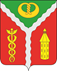 СОВЕТ НАРОДНЫХ ДЕПУТАТОВГОРОДСКОГО ПОСЕЛЕНИЯ ГОРОД КАЛАЧКАЛАЧЕЕВСКОГО МУНИЦИПАЛЬНОГО РАЙОНА ВОРОНЕЖСКОЙ ОБЛАСТИРЕШЕНИЕот «      » ______________ 2017 года                                                                                 № ____О плате за наем жилого помещенияВ соответствии с статьей 156 Жилищного кодекса Российской Федерации, Федеральным законом от 06.10.2003 № 131 – ФЗ «Об общих принципах организации местного самоуправления в Российской Федерации», Приказом Министерства строительства и жилищно-коммунального хозяйства Российской Федерации от 27.09.2016 № 668/пр «Об утверждении методических указаний установления размера платы за пользование жилым помещением для нанимателей жилых помещений по договорам социального найма жилых помещений государственного или муниципального жилищного фонда», Совет народных депутатов городского поселения город Калач Калачеевского муниципального района Воронежской областиРЕШИЛ:1. Утвердить прилагаемое Положение о расчете размера платы за пользование жилым помещением (платы за наем жилого помещения) по договорам социального найма и договорам найма жилых помещений муниципального жилищного фонда согласно приложению к настоящему Решению.2. Установить базовый размер платы за пользование жилым помещением (платы за наем жилого помещения) по договорам социального найма и договорам найма жилых помещений государственного или муниципального жилищного фонда в размере 43,22 рубля за 1 кв. м общей площади жилого помещения.3. Установить коэффициент соответствия платы за пользование жилым помещением (платы за наем жилого помещения) по договорам социального найма и договорам найма жилых помещений государственного или муниципального жилищного фонда в размере 0,1804. Постановление вступает в силу с 01 января 2017 года.5. Признать утратившим силу Решение Совета народных депутатов городского поселения город Калач Калачеевского муниципального района Воронежской области от 26 ноября 2014 года N 87 "Об установлении платы за пользование жилым помещением".6. Разместить настоящее решение в официальном периодическом издании «Вестник муниципальных правовых актов городского поселения город Калач Калачеевского муниципального района Воронежской области», а также разместить на официальном сайте администрации городского поселения город Калач в телекоммуникационной сети интернет.7. Контроль за исполнением настоящего решения возложить на главу администрации городского поселения город Калач Т.В. Мирошникову.Глава городскогопоселения город Калач                                                                                      А.А. ТрощенкоПриложение к решению Совета народных депутатов городского поселения город Калач от __________________ № ____ПОЛОЖЕНИЕ О РАСЧЕТЕ РАЗМЕРА ПЛАТЫ ЗА ПОЛЬЗОВАНИЕ ЖИЛЫМ ПОМЕЩЕНИЕМ (ПЛАТЫ ЗА НАЕМ ЖИЛОГО ПОМЕЩЕНИЯ) ПО ДОГОВОРАМ СОЦИАЛЬНОГО НАЙМА И ДОГОВОРАМ НАЙМА ЖИЛЫХ ПОМЕЩЕНИЙ МУНИЦИПАЛЬНОГО ЖИЛИЩНОГО ФОНДАI. Общие положения1.1. Настоящее Положение о расчете размера платы за пользование жилым помещением (платы за наем жилого помещения) по договорам социального найма и договорам найма жилых помещений муниципального жилищного фонда (далее - Положение) разработано в соответствии со статьей 156 Жилищного кодекса Российской Федерации и методическими указаниями установления размера платы за пользование жилым помещением для нанимателей жилых помещений по договорам социального найма и договорам найма жилых помещений государственного или муниципального жилищного фонда, утвержденными Приказом Минстроя России от 27 сентября 2016 года N 668/пр.1.2. Положение определяет порядок расчета размера платы за пользование жилым помещением для нанимателей жилых помещений по договорам социального найма и договорам найма жилых помещений муниципального жилищного фонда (далее - плата за наем жилого помещения) на территории городского поселения город Калач Калачеевского муниципального района Воронежской области.1.3. Основным принципом формирования платы за наем жилого помещения является индивидуализация платы для каждого жилого помещения в зависимости от его качества, благоустройства и месторасположения дома.II. Расчет размера платы за наем жилого помещения2.1. Размер платы за наем j-го жилого помещения, предоставленного по договору социального найма или договору найма жилого помещения муниципального жилищного фонда, определяется по формуле:Пнj = Нб * Кj * Кс * Пj, (1), где:Пнj - размер платы за наем j-го жилого помещения, предоставленного по договору социального найма или договору найма жилого помещения муниципального жилищного фонда;Нб - базовый размер платы за наем жилого помещения;Кj - коэффициент, характеризующий качество и благоустройство жилого помещения, месторасположение дома; Кс - коэффициент соответствия платы за наем жилого помещения; Пj - общая площадь j-го жилого помещения, предоставленного по договору социального найма или договору найма жилого помещения муниципального жилищного фонда (кв. м).2.2. Базовый размер платы за наем жилого помещения и коэффициент соответствия платы за наем жилого помещения устанавливаются Решением Совета народных депутатов городского поселения город Калач Калачеевского муниципального района Воронежской области и изменяются не чаще чем 1 раз в год.III. Базовый размер платы за наем жилого помещения3.1. Базовый размер платы за наем жилого помещения определяется по формуле:НБ = СРс * 0,001 (2), где:НБ - базовый размер платы за наем жилого помещения;СРс - средняя цена 1 кв. м на вторичном рынке жилья Воронежской области.3.2. Средняя цена 1 кв. м на вторичном рынке жилья Воронежской области определяется по данным Территориального органа Федеральной службы государственной статистики по Воронежской области по состоянию на последнюю отчетную дату, предшествующую установлению базового размера платы за наем жилого помещения.IV. Коэффициент, характеризующий качество и благоустройство жилого помещения, месторасположение дома4.1. Размер платы за наем жилого помещения устанавливается с использованием коэффициента, характеризующего качество и благоустройство жилого помещения, месторасположение дома.4.2. Интегральное значение Кj для жилого помещения рассчитывается как средневзвешенное значение показателей по отдельным параметрам по формуле:Кj - коэффициент, характеризующий качество и благоустройство жилого помещения, месторасположение дома;К1 - коэффициент, характеризующий качество жилого помещения;К2 - коэффициент, характеризующий благоустройство жилого помещения;К3 - коэффициент, характеризующий месторасположение дома.4.3. Коэффициент, характеризующий качество жилого помещения, определяется как среднее арифметическое значение следующих параметров:1) капитальность (материал стен):- каменные, кирпичные - 1,3;- панельные - 0,9;- шлакоблочные, деревянные - 0,8;4.4. Коэффициент, характеризующий благоустройство жилого помещения, определяется по следующим параметрам:1) квартиры с централизованным горячим и холодным водоснабжением, водоотведением, ванной (душем) - 1;2) квартиры, оборудованные газовыми водогрейными колонками с холодным водоснабжением, водоотведением, ванной (душем), - 1,0;3) прочие жилые помещения, - 0,8.4.5. Коэффициент, характеризующий месторасположение дома, принимается равным 1.Конкретному жилому помещению соответствует лишь одно из значений каждого из показателей качества и благоустройства жилого помещения.V. Пример расчета платы за наем жилого помещенияИсходные данные для расчета платы за наем жилого помещения:1) базовая ставка платы за наем жилого помещения – 43,22 рубля в месяц за 1 кв. м общей площади жилого помещения, коэффициент соответствия платы - 0,180;2) показатели качества и благоустройства жилого помещения, используемые в примере, следующие:Плата за наем в этом помещении определяется по формуле 1:Пнj = 43,22 * (1,3 + 1,0 + 1,0) / 3 * 0,180 * 43,2 = 369,69 рублей.Наименование показателяЖилое помещение, для которого определяется плата за наемЗначение показателяПлощадь жилого помещения, кв. м43,2Показатели качества жилого помещенияПоказатели качества жилого помещенияКапитальность (материал стен)Кирпичный1,3Показатели благоустройства жилого помещенияПоказатели благоустройства жилого помещенияХолодное водоснабжениецентрализованное1Водоотведениецентрализованное1Отоплениецентральное1Ванна (душ)ванна1Показатели месторасположения домаПоказатели месторасположения дома1,0